Keresztrejtvény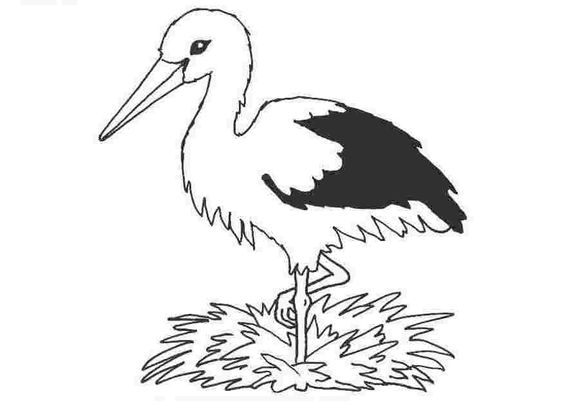 Képek forrása: Pixabay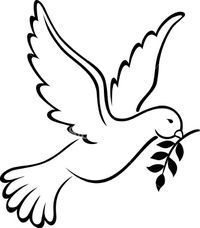 12345678910Függőleges:Vízszintes:2. Kelepelő madár1. Füttyös madár3. Déli-sarki madár5. A Béke egyik jelképe4. Nagytestű futómadár7. Azonos nevű munkagép, ami nagyobb építkezéseken megtalálható6. Fecskefaj9. Milyen madár szeretne magának cipőt készíttetni Móra Ferenc versében8. Fekete István Csurija is ilyen madár10. Folytasd az ismert gyermekmondókát: „Csip-csip ...”